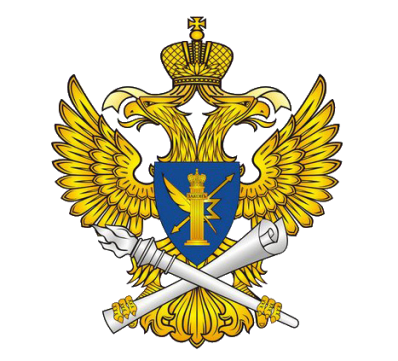 Министерство связи и массовых коммуникаций Российской ФедерацииФедеральная служба по надзору в сфере связи,информационных технологий и массовых коммуникаций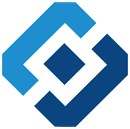 Отчет о деятельности Уполномоченного органа по защите прав субъектов персональных данныхза 2013 годг. Москва, 2014 г.ОГЛАВЛЕНИЕРаздел 1. Итоги деятельности Уполномоченного органа в 2013 году  Основные приоритеты Уполномоченного органа в 2013 годуКонтрольно-надзорная деятельностьСовершенствование законодательства в области персональных данныхРассмотрение жалоб граждан на нарушение их прав как субъектов персональных данных и обращений по вопросам разъяснения законодательстваРеализация Роскомнадзором полномочий в российском сегменте сети «Интернет» и взаимодействие с представителями интернет-отраслиОсуществление полномочий в отношении интернет-ресурсов, расположенных в иностранных доменных зонахПредоставление государственной услуги «Ведение реестра операторов, осуществляющих обработку персональных данных»Деятельность Консультативного совета при Уполномоченном органе по защите прав субъектов персональных данныхОсуществление взаимодействия с органами государственной власти в части обеспечения прав субъектов персональных данныхМеждународная деятельность и сотрудничество с уполномоченными органами иностранных государствРаздел 2. Основные направления деятельности Уполномоченного органа в 2014 годуРаздел 1. Итоги деятельности Уполномоченного органа в 2013 годуОсновные приоритеты Уполномоченного органа в 2013 годуПриоритетными задачами деятельности Уполномоченного органа в 2013 году стали:повышение эффективности контрольно-надзорной деятельности в целях защиты прав субъектов персональных данных;совершенствование нормативной правовой базы в области персональных данных;углубление сотрудничества Уполномоченного органа с органами государственной власти по вопросам защиты прав субъектов персональных данных; взаимодействие с представителями интернет отрасли и крупными операторами персональных данных;сотрудничество с уполномоченными органами иностранных государств и международными организациями.Для достижения указанных задач Уполномоченным органом осуществлялась деятельность в нескольких направлениях.Контрольно-надзорная деятельностьОсновным направлением деятельности в рамках защиты прав субъектов персональных данных стало осуществление Уполномоченным органом контрольно-надзорной деятельности, а также взаимодействие с правоохранительными органами и судами в части привлечения виновных лиц к административной ответственности.В 2013 году Уполномоченным органом в рамках осуществления государственного контроля (надзора) за соответствием обработки персональных данных требованиям законодательства Российской Федерации в области персональных данных проведено 2418 проверок Операторов, из них 1801 плановая и 617 внеплановых проверок.В отношении государственных органов, муниципальных органов, организующих и (или) осуществляющих обработку персональных данных, было проведено 312 мероприятий государственного контроля (надзора).Сравнительная динамика количества проверок Уполномоченного органа за последние 6 лет представлена на диаграмме 1.Диаграмма 1В 2013 году рост количества плановых проверок был связан, прежде всего, с увеличением количества Операторов, отказывавшихся выполнять требования Федерального закона  от 27.07.2006 № 152-ФЗ «О персональных данных»  (далее – Федеральный закон «О персональных данных») ввиду неосуществления, по их мнению, деятельности по обработке персональных данных.По результатам проведенных контрольно-надзорных мероприятий в 2013 году Уполномоченным органом принимались меры по привлечению виновных лиц к административной ответственности за нарушение ст. 13.11 Кодекса Российской Федерации об административных правонарушениях (далее - КоАП РФ). В 449 случаях материалы проверок были направлены в органы прокуратуры для рассмотрения вопроса о возбуждении дела об административном правонарушении по ст. 13.11 КоАП РФ. Из них: в 125 случаях органами прокуратуры были приняты решения о возбуждении дела об административном правонарушении. Судами были вынесены постановления о привлечении виновных лиц к административной ответственности в форме штрафа на общую сумму 147 тыс. 300 рублей. В 100 случаях по материалам, направленным Уполномоченным органом, принимались меры прокурорского реагирования (вносились представления, направлялись предостережения).В остальных случаях органами прокуратуры принимались решения об отказе в возбуждении административного производства в связи с истечением срока давности привлечения к административной ответственности.Диаграмма 2В связи с этим необходимо отметить, что наиболее распространенными нарушениями требований законодательства в области персональных данных стали:а) нарушение требований конфиденциальности при обработке персональных данных (ст. 7 Федерального закона «О персональных данных»);б) несоответствие содержания письменного согласия субъекта на обработку его персональных данных требованиям Федерального закона (ч. 4 ст. 9 Федерального закона «О персональных данных»);в) непринятие оператором мер, необходимых и достаточных для обеспечения выполнения обязанностей, предусмотренных законодательством Российской Федерации в области персональных данных (ч. 1 ст. 18.1 Федерального закона «О персональных данных»);г) отсутствие у Оператора места (мест) хранения персональных данных (материальных носителей), перечня лиц, осуществляющих обработку персональных данных либо имеющих к ним доступ (п. 13 Положения об особенностях обработки персональных данных, осуществляемой без использования средств автоматизации, утвержденного постановлением Правительства Российской Федерации от 15 сентября 2008 г. № 687 в части касающейся);д) несоблюдение Оператором условий, обеспечивающих сохранность персональных данных и исключающих несанкционированный к ним доступ (п. 15 Положения об особенностях обработки персональных данных, осуществляемой без использования средств автоматизации, утвержденного постановлением Правительства Российской Федерации от 15 сентября 2008 г. № 687 в части касающейся).Помимо привлечения к административной ответственности за нарушение законодательства в области персональных данных Уполномоченным органом выдано 997 предписаний об устранении выявленных нарушений, что почти на 30% меньше показателей 2012. Снижение этого показателя обусловлено повышением исполнительской дисциплины Операторов, осуществляющих обработку персональных данных, а равно активной информационно-разъяснительной работой Уполномоченного органа.Динамика количества предписаний, выданных по итогам государственного контроля (надзора) за соблюдением обязательных требований законодательства Российской Федерации в области персональных данных, представлена на диаграмме 3.Диаграмма 3Количество выданных предписанийКроме этого, Уполномоченным органом составлены и направлены на рассмотрение в суды 4125 протоколов об административных правонарушениях, связанных с неисполнением требований и предписаний об устранении нарушений законодательства о персональных данных.Выявленные административные правонарушения были классифицированы: – по ст. 19.7 КоАП РФ, которая предусматривает ответственность за непредставление или несвоевременное представление сведений, представление которых предусмотрено законом (непредставление уведомления об обработке персональных данных, информации по запросу Уполномоченного органа в рамках рассмотрения обращения гражданина);– по ст. 19.5 КоАП РФ за неисполнение ранее выданных предписаний.Диаграмма 4Мировыми судьями по результатам рассмотрения направленных материалов приняты постановления о привлечении к административной ответственности Операторов на общую сумму 6, 4 млн. рублей.После наложения взыскания мировые суды самостоятельно направляют документы в Федеральную службу судебных приставов для принудительного взыскания штрафов. При этом необходимо отметить, что во всех отчетных периодах отношение суммы взысканных штрафов к сумме наложенных штрафов остается неизменным и составляет больше 50 %.Диаграмма 5Сумма наложенных и взысканных административных штрафовСовершенствование законодательства в области персональных данныхВ целях совершенствования законодательства Российской Федерации в области персональных данных в 2013 году Роскомнадзором:а) в соответствии с требованиями Конвенции Совета Европы о защите физических лиц при автоматизированной обработке персональных данных от 28 января . ETS № 108 (далее – Конвенция) и положением ст.12 Федерального закона «О персональных данных» приказом Роскомнадзора от 15 марта . № 274 утвержден перечень иностранных государств, не являющихся сторонами Конвенции Совета Европы и обеспечивающих адекватную защиту прав субъектов персональных данных;б) подготовлены предложения по внесению изменений в статью 402 Гражданского процессуального кодекса Российской Федерации в части, касающейся установления исключительной подсудности споров с иностранным элементом (провайдер хостинга, владелец ресурса) в сфере защиты прав субъектов персональных данных судам Российской Федерации (предложения были реализованы в Федеральном законе от 7 мая . 
№ 99-ФЗ);в) подготовлен проект федерального закона «О внесении изменений в Кодекс Российской Федерации об административных правонарушениях», предусматривающий передачу Роскомнадзору от органов прокуратуры полномочий по возбуждению и ведению дел об административных правонарушениях в сфере защиты персональных данных (текст и сводный отчет размещены на сайте regulation.gov.ru для публичного обсуждения); г) подготовлен законопроект о внесении изменений в Федеральный закон от 26.12.2008 № 294-ФЗ «О защите прав юридических лиц и индивидуальных предпринимателей при осуществлении государственного контроля (надзора) и муниципального контроля» (далее -  Закон № 294-ФЗ) в части внесения дополнительного основания для проведения внеплановых проверок, а именно «нарушение прав субъектов персональных данных (в случае обращения граждан, права которых нарушены)» (уведомление о подготовке законопроекта размещено на сайте regulation.gov.ru).Рассмотрение жалоб граждан на нарушение их прав как субъектов персональных данных и обращений по вопросам разъяснения законодательстваВ 2013 году в адрес Уполномоченного органа и его территориальных органов поступило 10016 обращений граждан и юридических лиц. По 3556 обращениям граждан были даны соответствующие разъяснении отдельных положений законодательства Российской Федерации в области персональных данных. 6153 жалобы поступили на действия операторов, осуществляющих незаконную обработку персональных данных.Обращения юридических лиц касались разъяснения порядка применения законодательства Российской Федерации в области персональных данных, в том числе возможности обработки и передачи персональных данных граждан в рамках различных гражданско-правовых договоров; порядка и условий обработки биометрических персональных данных; требований к оформлению согласия в веб-форме пользовательского соглашения при оказании услуг через сеть Интернет.Диаграмма 6Необходимо отметить, что по результатам рассмотрения жалоб граждан доводы заявителей подтвердились в 25 % случаев, что на 2 % меньше показателей 2012 года.Анализ поступивших жалоб показал, что обжаловались действия кредитных учреждений, организаций ЖКХ, владельцев интернет-сайтов, коллекторских агентств, операторов связи.Реализация Роскомнадзором полномочий в российском сегменте сети «Интернет» и взаимодействие с представителями интернет-отраслиВажным направлением деятельности Уполномоченного органа стала работа по выявлению фактов нарушения прав субъектов персональных данных в сети «Интернет». В 2013 году был проведен анализ в отношении 323 интернет-ресурсов. При этом в деятельности 176 интернет-ресурсов выявлены факты нарушения требований законодательства Российской Федерации в области персональных данных. По результатам принятых Уполномоченным органом мер реагирования: в 85 случаях информация, содержащая персональные данные граждан Российской Федерации, была удалена администраторами на основании материалов Уполномоченного органа;в 21 случае материалы по результатам мониторинга были направлены в органы прокуратуры для рассмотрения вопроса о возбуждении дела об административном правонарушении по ст. 13.11 КоАП РФ. Из них: в 5 случаях органами прокуратуры были приняты решения о возбуждении дела об административном правонарушении, в 4 случаях – отказано в связи с истечением срока давности и отсутствием в действиях Оператора нарушений требований Федерального закона «О персональных данных». Информация о результатах рассмотрения остальных 10 материалов в адрес центрального аппарата Роскомнадзора не поступила;по фактам возможных нарушений Правил регистрации доменных имен в доменных зонах .ru и .рф (в частности, предоставление на этапе регистрации недостоверной личной информации) российскими регистраторами доменных имен на основании материалов Уполномоченного органа прекращено делегирование 70 доменных имен в зоне .ru и .рф.Осуществление полномочий в отношении интернет-ресурсов, расположенных в иностранных доменных зонахВ 2013 году Роскомнадзором направлено в суды 10 исковых заявлений в защиту прав субъектов персональных данных и неопределенного круга лиц по фактам деятельности 33 интернет-ресурсов, расположенных за пределами Российской Федерации. В отчетном периоде указанные исковые заявления Роскомнадзора находились в производстве в судах общей юрисдикции.Предоставление государственной услуги «Ведение реестра операторов, осуществляющих обработку персональных данных».По состоянию на 31 декабря 2013 года в Реестре операторов, осуществляющих обработку персональных данных (далее – Реестр), зарегистрировано  288 699 Операторов. Из них:- государственные органы – 8 017;- муниципальные органы – 34 422;- юридические лица – 227 146;- физические лица – 19 114.Диаграмма 7Количество операторов, внесенных в РеестрИз общего числа Операторов, внесенных в Реестр:- общеобразовательные школы – 36 414- дошкольные учреждения – 32 022- учреждения здравоохранения и социального обеспечения – 12 375- учреждения ЖКХ (ТСЖ) – 8 572- средние и высшие учебные заведения профессионального образования – 2 355- кредитные учреждения – 1 546- туроператоры – 513- коллекторские агентства – 138В 2013 году в целях повышения эффективности предоставления указанной государственной услуги на Едином портале государственных услуг Уполномоченным органом были реализованы типовые формы документов, необходимых для получения указанной услуги в электронном виде.Деятельность Консультативного совета при Уполномоченном органе по защите прав субъектов персональных данныхВ целях гармонизации законодательства Российской Федерации в области защиты персональных данных с учетом общественного мнения и опыта правоприменительной практики в соответствии с Планом работы Консультативного совета при Уполномоченном органе по защите прав субъектов персональных данных (далее – Консультативный совет) на 2013 год проводилась работа Консультативного совета, по результатам которой были, в том числе, поддержаны законопроекты «О внесении изменений в Федеральный закон «О персональных данных», «О внесении изменений в Кодекс Российской Федерации об административных правонарушениях».Осуществление взаимодействия с органами государственной власти в части обеспечения прав субъектов персональных данныхВзаимодействие с органами прокуратуры осуществлялось в рамках направления материалов по фактам нарушения законодательства о персональных данных, а также в рамках выполнения требований Закона № 294-ФЗ в части согласования планов проверок юридических и физических лиц.Взаимодействие с Министерством связи и массовых коммуникаций Российской Федерации осуществлялось в части подготовки предложений по совершенствованию нормативной правовой базы, регламентирующей деятельность Уполномоченного органа. Так, Уполномоченным органом были подготовлены и направлены в Министерство связи и массовых коммуникаций Российской Федерации предложения по внесению изменений в КоАП РФ в части установления новых составов административных правонарушений в области персональных данных.Кроме этого, деятельность Уполномоченного органа по подготовке предложений по совершенствованию законодательства Российской Федерации в области персональных данных в 2013 году также осуществлялась на площадках консультативно-совещательных структур при органах государственной власти.При реализации мер профилактического и пресекательного характера Роскомнадзором по выявленным фактам незаконной деятельности 20 интернет-ресурсов, предлагающих неограниченному кругу лиц на возмездной основе доступ к персональным данным российских граждан, были направлены материалы в органы, осуществляющие оперативно-разыскную, правоохранительную деятельность для принятия соответствующих мер реагированияМеждународная деятельность и сотрудничество с уполномоченными органами иностранных государствВ течение 2013 года Роскомнадзор принимал активное участие по выработке предложений по совершенствованию нормативно-правового регулирования деятельности по защите прав субъектов персональных данных. Так, Российская Федерация, передав 15 мая . на хранение грамоту о ратификации Конвенции, завершила процедуру присоединения и возложила на себя обязательства по приведению в соответствие с нормами европейского законодательства деятельности в области защиты прав субъектов персональных данных.В отчетном периоде Роскомнадзор принимал активное участие в обсуждении вопросов, связанных с ратификацией Дополнительного Протокола № 181 к Конвенции № 108. Несмотря на то, что Дополнительный протокол Российской Федерацией не ратифицирован, изложенные в нем требования и подходы к осуществлению деятельности Уполномоченного органа по защите прав субъектов персональных данных в основном реализованы.Взаимодействие с уполномоченными органами иностранных государств в части оказания содействия в пресечения деятельности по незаконному распространению персональных данных российских граждан стало одним из направлений международного сотрудничества.Так, в 2013 году соответствующие материалы были направлены уполномоченным органам Германии, Китая, Казахстана, Нидерландов, Республики Кипр, Украины, Республики Беларусь. Кроме этого, материалы в отношении 83 доменных имен направлялись регистраторам доменных имен, осуществляющим свою деятельность на территории Малайзии, США, Индии, Дании, Франции, Нидерландов, Содружества Багамских островов, для оказания содействия в прекращении делегирования или удаления персональных данных субъектов. По результатам рассмотрения материалов было прекращено делегирование 18 доменных имен, в 14 случаях информация, содержащая персональные данные, с интернет-сайтов была удалена.Необходимо отметить, что в 61% случаях обращения Уполномоченного органа остаются без рассмотрения со стороны иностранных адресатов. Основной причиной этого является отсутствие отлаженных международно-правовых механизмов взаимодействия с представителями интернет отрасли иностранных государств.Диаграмма 8В марте 2013 года Роскомнадзор принял участие в подготовке переговоров Министра юстиции Россйиской Федерации А.В. Коновалова с Еврокомиссаром по внутренним делам С.Мальстрем. В рамках апрельского визита Еврокомиссии по вопросу оценки исполнения Перечня совместных шагов по переходу к безвизовому режиму краткосрочных поездок граждан России и Европейского Союза состоялась встреча представителей Роскомнадзора с экспертами европейской делегации. Тематика встречи была посвящена вопросам защиты персональных данных в Российской Федерации. По итогам визита была отмечена эффективная работа Уполномоченного органа в области персональных данных и поддержаны инициативы Уполномоченного органа в части изменения нормативного регулирования сферы персональных данных.В рамках работы по заключению соглашения с Евроюстом для снятия сомнений в обеспечении надлежащего уровня защиты персональных данных в Российской Федерации в сентябре 2013 года состоялся визит делегации Евроюста, в ходе которого европейской стороне была представлена информация о деятельности российского Уполномоченного органа и состоянии защиты прав субъектов персональных данных в Российской Федерации.Деятельность Уполномоченного органа была оценена в части выполнения российской стороной взятых на себя международно-правовых обязательств. Уполномоченный орган поддерживал взаимодействие с уполномоченными органами в сфере защиты персональных данных стран Центральной и Восточной Европы (CEEDPA). Так, в мае 2013 года Роскомнадзор принял участие в 15 Конференции уполномоченных органов. Обсуждались вопросы, касающиеся безопасности персональных данных, особенности их обработки в рамках трудовых отношений, а также результатов деятельности уполномоченных органов. По итогам 15 Конференции Роскомнадзором была получена информация о положительном единогласном решении участников Конференции в отношении вхождения российского уполномоченного органа в состав CEEDPA.Кроме того, российский уполномоченный орган по защите прав субъектов персональных данных поддержал проект PHAEDPA, инициированный польским уполномоченным органом, а также получил статус наблюдателя на 35 Международной конференции Глав и Комиссаров уполномоченных органов, которая состоялась в сентябре 2013 года в Польше.При поддержке Уполномоченного органа была проведена IV Международная конференция «Защита персональных данных». В Конференции приняли участие представители 18 стран и международных организаций, включая представителей Европола, Евроюст и Совета Европы.Раздел 2. Основные направления деятельности Уполномоченного органа в 2014 годуОсновной целью деятельности Уполномоченного органа на 2014 г. является повышение эффективности механизмов защиты прав субъектов персональных данных путем подготовки новой стратегии Уполномоченного органа в сфере защиты личной информации граждан, в которой будет предусмотрено изменение подходов Роскомнадзора к реализации полномочий в сфере персональных данных.В новой стратегии будет отражен комплекс мер, которые будут включать в себя не только работу контрольного органа, но и Оператора, самого субъекта персональных данных, а также представителей ряда ключевых отраслей.Для практической реализации мер, предусмотренных стратегией, предлагается решить следующие задачи:- усовершенствовать управленческие процессы Уполномоченного органа по защиты прав субъектов персональных данных; - уточнить правовой статус Уполномоченного органа в части наделения его полномочиями, обеспечивающими его независимость;- расширить формы взаимодействия уполномоченного органа как с иными органами государственной власти, так и с представителями интернет отрасли, иными Операторами;- разработать механизм подготовки квалифицированных специалистов в сфере защиты персональных данных;- повысить уровень информированности субъектов прав персональных данных о механизмах защиты таких прав, способах предупреждения возможных негативных последствий распространения информации о себе в сети «Интернет».Для решения указанных задач предполагается проведение работы в нескольких основных направлениях: совершенствование законодательства и подзаконных правовых актов, подписание межведомственных соглашений, а также подготовка предложений по формированию позиции Российской Федерации по вопросам совершенствования международно-правовой базы  в области персональных данных. В целях повышения защиты прав субъектов персональных данных в 2014 году предполагается совместно с Минкомсвязью России разработать проект федерального закона о внесении изменений в КоАП РФ в части дифференциации составов административных правонарушений в сфере персональных данных. Кроме того, предлагается увеличить санкции за нарушения законодательства в области персональных данных.Реализации необходимой оперативности при принятии мер реагирования может способствовать внесение в КоАП РФ изменений, которые бы предусматривали передачу Роскомнадзору от органов прокуратуры полномочий по возбуждению дел об административных правонарушениях в сфере защиты персональных данных (п. 58 ч. 2 ст. 28.3 КоАП РФ), полномочий по рассматриванию дел об административных правонарушениях (ст. 23.44 КоАП РФ), а также возможность проведения административного расследования после выявления административного правонарушения в области персональных данных (ст. 28.7 КоАП РФ).Вместе с тем, эффективность защиты, помимо надлежащей реализации полномочий по привлечению к административной ответственности виновных лиц, зависит от оперативности реагирования на информацию о возможном нарушении прав субъектов персональных данных.В связи с этим предполагается внесение изменений в Закон № 294-ФЗ, согласно которым обращения граждан станут основаниями для проведения внеплановых проверок юридических лиц и индивидуальных предпринимателей на предмет соответствия их деятельности законодательству о персональных данных.Кроме этого, в соответствии с ч. 4 ст. 20 Федерального закона «О персональных данных» Оператор обязан сообщить в Уполномоченный орган по защите прав субъектов персональных данных по запросу этого органа необходимую информацию в течение 30 дней с даты получения такого запроса.В связи с чем предлагается внести изменения в указанную статью Федерального закона в части сокращения срока предоставления информации до 7 дней с даты получения запроса.Важным аспектом работы по совершенствованию правового статуса Уполномоченного органа является нормативное обеспечение независимости Роскомнадзора при осуществлении полномочий по защите прав субъектов персональных данных.Также Роскомнадзор намерен провести аудит ведомственных нормативных и иных правовых актов на предмет необходимости их совершенствования с учетом новых подходов к защите прав субъектов персональных данных.В рамках углубления межведомственного взаимодействия, а также в целях осуществления тесного взаимодействия с Уполномоченным органом в рамках имеющихся полномочий, предполагается подписание Соглашений о взаимодействии органов власти по вопросам защиты персональных данных (ЦИК, МВД, ФССП, Минобрнауки России, Рособрнадзор, ФМС России), что будет способствовать комплексному обеспечению защиты прав субъектов персональных данных.Кроме того, вопросы защиты персональных данных должны решаться и в рамках взаимодействия с Операторами. Так, в 2014 году предполагается подготовить предложения о необходимости подготовки квалифицированных специалистов, которые помогут операторам персональных данных обеспечить процесс построения и совершенствования имеющихся систем защиты и обработки данных в соответствии с руководящими нормативными правовыми актами.В настоящее время образовательные стандарты не предусматривают проведение каких-либо образовательных курсов повышения квалификации или переквалификации сотрудников, ответственных за обработку персональных данных в организации, а также возможность изучения персональных данных как учебной дисциплины в образовательных учреждениях.В итоге построение организационной и технической защиты и обработки персональных данных осуществляют сотрудники исходя из своего опыта и самообразования, то есть лица, которые не являются профессионалами или квалифицированными специалистами в данной сфере.Исходя из того, что качество организации обработки персональных данных напрямую зависит от наличия у соответствующих специалистов специальных познаний в данной области, Роскомнадзор в рамках имеющихся полномочий также намерен предпринимать меры на пути к повышению уровня информированности в данной области (правилах игры) операторов и субъектов персональных данных путем подготовки научно-практического комментария Федерального закона «О персональных данных», а также введения практики проведения дня открытых дверей для всех заинтересованных лиц.В планах на 2014 год в рамках заседаний Консультативного совета при уполномоченном органе по защите прав субъектов персональных данных намечена совместная работа, по анализу итогов деятельности по модернизации европейских документов в области персональных данных и изучению положительных итогов практической деятельности европейских коллег в этой сфере. Результаты данной работы лягут в основу следующего пакета предложений по внесению изменений в законодательство Российской Федерации в области персональных данных.